Student Teacher Candidate:                                                  Date:                                 Time/Period:                               Lesson Topic:                                                       Fall ‘23/Sp’24Grade Level:           Observer:                                                                     Circle:  Cooperating Teacher     Supervisor                                  Observation #:     1     2    3    4    Student Teacher Candidate:                                                  Date:                                 Time/Period:                               Lesson Topic:                                                       Fall ‘23/Sp’24Grade Level:           Observer:                                                                     Circle:  Cooperating Teacher     Supervisor                                  Observation #:     1     2    3    4    Student Teacher Candidate:                                                  Date:                                 Time/Period:                               Lesson Topic:                                                       Fall ‘23/Sp’24Grade Level:           Observer:                                                                     Circle:  Cooperating Teacher     Supervisor                                  Observation #:     1     2    3    4    Student Teacher Candidate:                                                  Date:                                 Time/Period:                               Lesson Topic:                                                       Fall ‘23/Sp’24Grade Level:           Observer:                                                                     Circle:  Cooperating Teacher     Supervisor                                  Observation #:     1     2    3    4    Student teacher fills out. Leaves rating blank.Instructions:  Step 1: PRE-CONFERENCE DOCUMENTATION with LESSON PLAN (Off-Stage Evidence):  Domain 1 & 4 are to be completed by the teacher candidate in advance of announced observation and sent to observer 2 days in advance with Lesson Plan.  This form and lesson will be discussed during pre-observation conference in preparation for classroom visit.STEP 2:  Pre-observation conversation:  Supervisor/Cooperating teacher and/or teacher candidate can add evidence to Domain1 and/or Domain 4 during their conference.Instructions:  Step 1: PRE-CONFERENCE DOCUMENTATION with LESSON PLAN (Off-Stage Evidence):  Domain 1 & 4 are to be completed by the teacher candidate in advance of announced observation and sent to observer 2 days in advance with Lesson Plan.  This form and lesson will be discussed during pre-observation conference in preparation for classroom visit.STEP 2:  Pre-observation conversation:  Supervisor/Cooperating teacher and/or teacher candidate can add evidence to Domain1 and/or Domain 4 during their conference.Student teacher fills out. Leaves rating blank.DOMAIN 1:  Planning and Preparation  DOMAIN 4: Principled Teaching U(0)D(1)P (2)1a. Applying Knowledge of Content and Pedagogy: What is the content to be taught? What pedagogical techniques will be used? What prerequisite learning is required? 4a. Reflective Practice: What  caused you to design the lesson as you did? U(0)D(1)P(2)U(0)D(1)P (2)1b. Knowing and Valuing Students: Characterize the class. How will you modify this lesson for groups or individual students?4b.Documenting Student Progress: How do you track student learning for this lesson and how is this recorded?U(0)D 1)P(2)U(0)D(1)P (2)1c. Setting Instructional Outcomes: Instructional objectives reflect standards and communicate high expectations for students.4c. Engaging Families: By what methods have you been communicating with families to make them aware of what their students are learning in the classroom?U(0)D(1)P(2)U(0)D(1)P (2)1d. Using Resources Effectively: What resources will be used? Why? 4d .Contributing to School Community and Culture: In what ways do you contribute to the school community outside  of the classroom?U(0)D(1)P(2)U(0)D(1)P (2)1e. Planning Coherent Instruction: List briefly the steps of the lesson.4e. Growing and Developing Professionally: What aspects of this lesson are the result of some feedback recently received from your mentors?U(0)D(1)P(2)U(0)D(1)P\(2)1f: Designing and Analyzing Assessments: How will you measure the objectives articulated in 1c? What does success look like? 4f. Acting in Service of Students: Acting with care, honesty and integrity with students, families, and colleagues.U(0)D(1)P(2)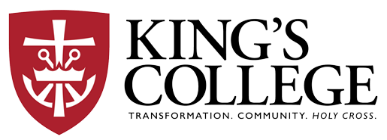 